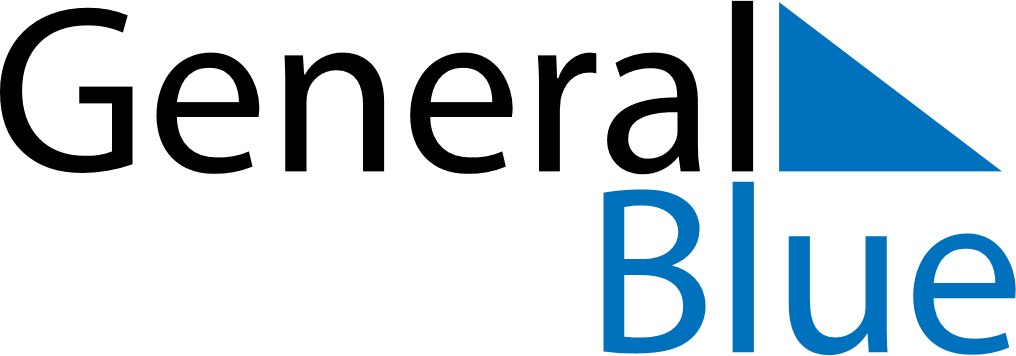 Weekly CalendarApril 21, 2024 - April 27, 2024Weekly CalendarApril 21, 2024 - April 27, 2024Weekly CalendarApril 21, 2024 - April 27, 2024Weekly CalendarApril 21, 2024 - April 27, 2024Weekly CalendarApril 21, 2024 - April 27, 2024Weekly CalendarApril 21, 2024 - April 27, 2024SUNDAYApr 21MONDAYApr 22TUESDAYApr 23WEDNESDAYApr 24THURSDAYApr 25FRIDAYApr 26SATURDAYApr 27